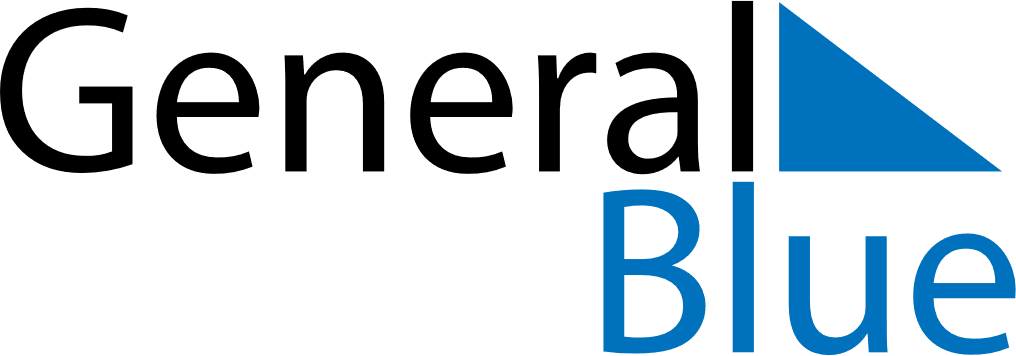 September 2020September 2020September 2020September 2020SwitzerlandSwitzerlandSwitzerlandSundayMondayTuesdayWednesdayThursdayFridayFridaySaturday12344567891011111213141516171818192021222324252526Federal Day of Thanksgiving, Repentance and Prayer27282930